Publicado en Madrid el 26/11/2018 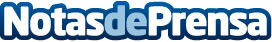 Nace la Fundación Terapias Naturales para defender la evidencia científica de la eficacia de sus tratamientosLa Fundación Terapias Naturales aglutina a más del 90% de los profesionales de dichas terapias en España y nace para difundir la evidencia científica de los tratamientos de la Medicina NaturalDatos de contacto:FUNDACIÓN TERAPIAS NATURALES[+34] 650 737 874Nota de prensa publicada en: https://www.notasdeprensa.es/nace-la-fundacion-terapias-naturales-para Categorias: Nacional Medicina Madrid Medicina alternativa Consultoría http://www.notasdeprensa.es